มหาวิทยาลัยเทคโนโลยีราชมงคลศรีวิชัยแบบแจ้งความจำนงการขอรับสิทธิบัตร/อนุสิทธิบัตรสิ่งที่ส่งมาด้วย	1. ซีดีบันทึกรายละเอียดการประดิษฐ์ที่จะขอรับสิทธิบัตร/อนุสิทธิบัตรหรือ E-mail มายัง tlo.rmutsv@gmail.com	2. เอกสารอ้างอิง เว็บไซต์ สิทธิบัตร/อนุสิทธิบัตรที่มีการสืบค้นทั่วโลกที่เกี่ยวข้องกับการประดิษฐ์		2. สำเนาบัตรประจำตัวประชาชนของผู้ประดิษฐ์ รับรองสำเนาถูกต้อง และระบุข้อความ“ใช้เพื่อเป็นเอกสารประกอบการยื่นคำขอรับสิทธิบัตร/อนุสิทธิบัตรเท่านั้น”4. เอกสารแนบอื่นๆ (ถ้ามี)	ด้วยข้าพเจ้า….....................................................................ตำแหน่ง……………………..………………………………หน่วยงาน/สังกัด..............…………….............................................................................................................................มีความประสงค์จะขอรับ 	 สิทธิบัตร	    สิทธิบัตรการออกแบบผลิตภัณฑ์ 	 อนุสิทธิบัตรในนามมหาวิทยาลัยฯ ตามผลงานดังสิ่งที่ส่งมาด้วย โดยข้าพเจ้าขอให้ข้อมูลเบื้องต้นมาเพื่อโปรดพิจารณาดังนี้1. ชื่อผลงาน(ภาษาไทย) ..........................................................................................................................................................................................................................................................................................................................................(ภาษาอังกฤษ) ....................................................................................................................................................................................................................................................................................................................................คำสำคัญ ................................................................................................................................................................2. ผลงานที่นำเสนอ	 เป็นของใหม่ (Novelty) ไม่เคยเปิดเผยที่ใดมาก่อน			 มีขั้นการประดิษฐ์ที่สูงขึ้น (Inventive step)			 สามารถประยุกต์ใช้ในอุตสาหกรรมได้ (Industrial applicability)3. การตรวจค้น (กรุณาแนบเอกสาร ถ้ามี)	 ตรวจค้นจากสิทธิบัตรไทย (ระบุ).....................................................................................................................     ตรวจค้นจากสิทธิบัตรต่างประเทศ (ระบุ)........................................................................................................4. การเปิดเผยสาระสำคัญของการประดิษฐ์หรือรายละเอียดของการประดิษฐ์ ยังไม่ได้เปิดเผยสาระสำคัญของการประดิษฐ์หรือรายละเอียดของการประดิษฐ์ ได้เปิดเผยสาระสำคัญของการประดิษฐ์หรือรายละเอียดของการประดิษฐ์แล้วครั้งแรกในงาน.......................................................................................................................................................................ณ……………….....................................................  ประเทศ..………………………………........................................เมื่อวันที่………… เดือน…………………….. พ.ศ. ....................... (กรุณาแนบหนังสือรับรอง) ได้เปิดเผยสาระสำคัญของการประดิษฐ์หรือรายละเอียดของการประดิษฐ์แล้วครั้งแรกในบทความเรื่อง..............................................................................................................................................................วารสาร.........................................................................................................................................................ฉบับที่..................... ปีที่......................... หน้า.............................5. การประดิษฐ์นี้เคยยื่นขอรับสิทธิบัตร/อนุสิทธิบัตรไม่ว่าในหรือนอกประเทศมาก่อนหรือไม่ ไม่เคยยื่นขอรับสิทธิบัตร/อนุสิทธิบัตรภายในประเทศมาก่อน เคยยื่นขอรับสิทธิบัตร/อนุสิทธิบัตรภายในประเทศมาแล้ว เมื่อวันที่…..... เดือน…….…......... พ.ศ. ............ เลขที่คำขอ……………..………... ในนามของ............................................................................................. ไม่เคยยื่นขอรับสิทธิบัตร/อนุสิทธิบัตรภายนอกประเทศมาก่อน เคยยื่นขอรับสิทธิบัตร/อนุสิทธิบัตรต่างประเทศมาแล้ว เมื่อวันที่…..... เดือน……..……........ พ.ศ. ………...	ณ ประเทศ………………….…... ในนามของ..............................................................................................6. แหล่งทุนที่สนับสนุนผลงานผลงานที่มีความประสงค์จะยื่นขอรับสิทธิบัตร/อนุสิทธิบัตรนี้ เป็นผลงานที่ได้รับทุนสนับสนุนการวิจัยจากแหล่งทุนใดหรือไม่  ไม่ได้รับทุนวิจัยจากแหล่งทุนใด ได้รับทุนจากแหล่งทุน (โปรดระบุ และกรุณาแนบสำเนาสัญญารับทุน)		แหล่งทุน				    เมื่อปี		จำนวนเงิน (บาท)	......................................................................................  ..............................	 .............................................................................................................................................  ..............................	 .............................................................................................................................................  ..............................	 .......................................................7. ชื่อ/ที่อยู่ผู้ประดิษฐ์ (เลขที่ ถนน ซอย แขวง เขต จังหวัด รหัสไปรษณีย์ เพื่อกรอกในแบบพิมพ์คำขอ)ลำดับที่ 1 ...............…..................................…......................................................................................................…..............…..................................……..................................................................................................เบอร์ติดต่อ/e-mail ………………………………………………………………………………………………………………ลำดับที่ 2 ...............…..................................…......................................................................................................  …..............…..................................……..................................................................................................เบอร์ติดต่อ/e-mail ………………………………………………………………………………………………………………ลำดับที่ 3 ...............…..................................…......................................................................................................…..............…..................................……..................................................................................................เบอร์ติดต่อ/e-mail ………………………………………………………………………………………………………………ลำดับที่ 4 ...............…..................................…......................................................................................................…..............…..................................……..................................................................................................เบอร์ติดต่อ/e-mail ………………………………………………………………………………………………………………ลำดับที่ 5 ...............…..................................…......................................................................................................…..............…..................................……..................................................................................................เบอร์ติดต่อ/e-mail ………………………………………………………………………………………………………………8. สัดส่วนการประดิษฐ์ (โปรดระบุ)	ข้าพเจ้าขอรับรองว่าข้อความดังกล่าวข้างต้นเป็นความจริงทุกประการ ทั้งนี้ได้แนบซีดีซึ่งบันทึกรายละเอียดการสร้างสรรค์ที่จะขอรับลิขสิทธิ์เพื่อใช้ขอรับการจดทะเบียนที่กรมทรัพย์สินทางปัญญา มาพร้อมนี้แล้วลงชื่อ ..........................................................         (.........................................................) วันที่...........................................................งานทรัพย์สินทางปัญญาและถ่ายทอดเทคโนโลยีเชิงพาณิชย์ 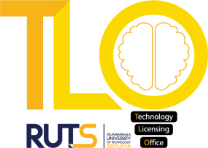 ชั้น 2 ตึกสำนักงานอธิการบดี มหาวิทยาลัยเทคโนโลยีราชมงคลศรีวิชัยโทร. 074-317100 ต่อ 1130, 089-8708656		  E-mail: tlo.rmutsv@gmail.comลำดับที่ชื่อ-นามสกุลสัดส่วนการสร้างสรรค์ (%)ลายมือชื่อ